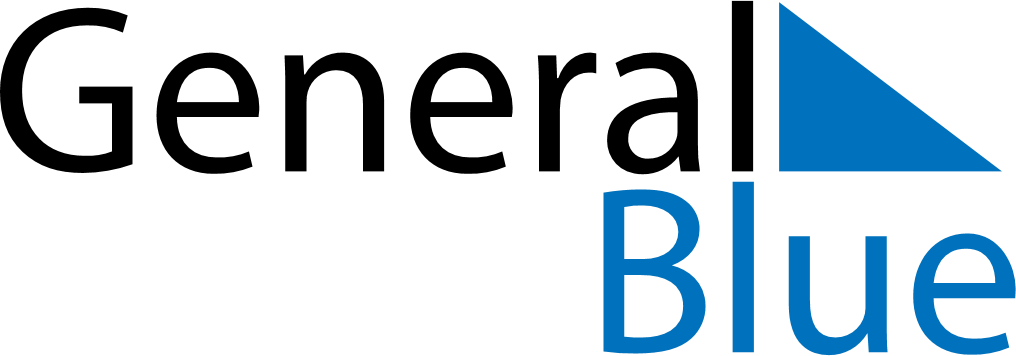 May 2029May 2029May 2029GibraltarGibraltarMONTUEWEDTHUFRISATSUN123456May Day78910111213141516171819202122232425262728293031Spring bank holiday